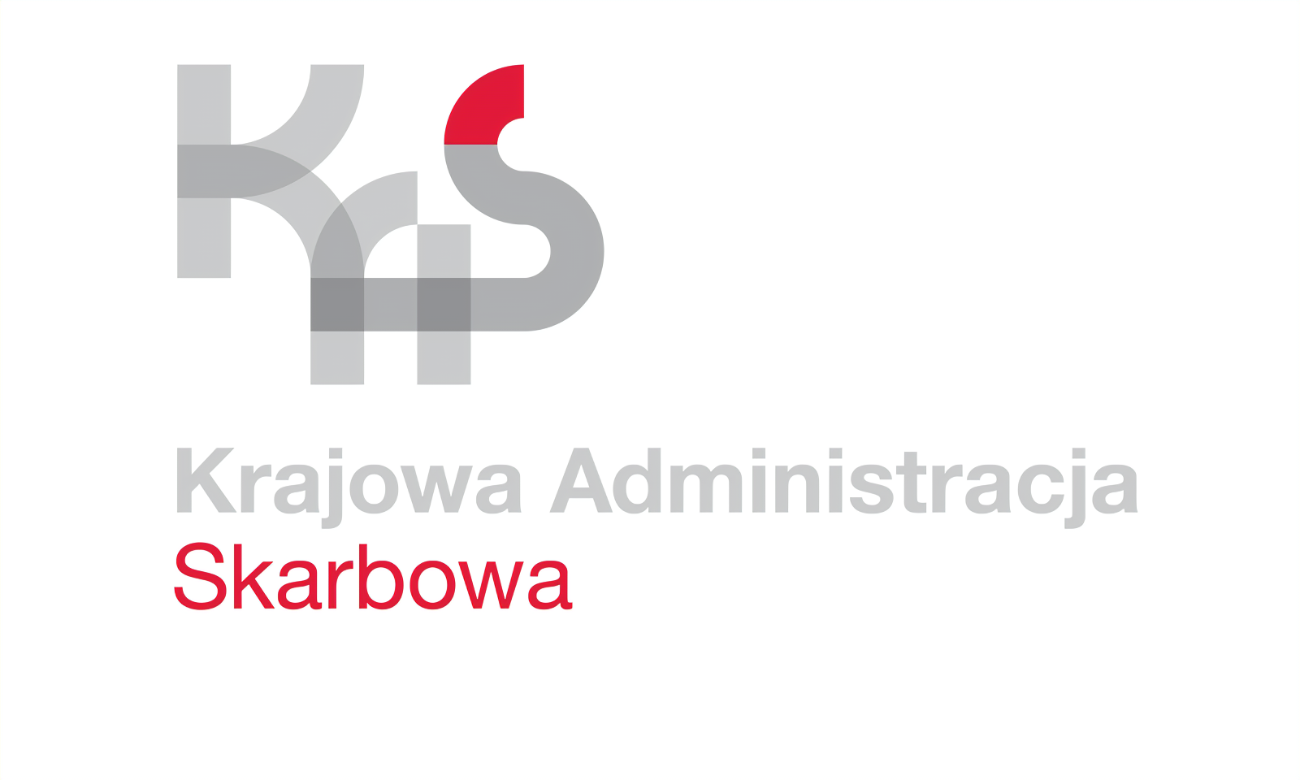 Karta usługUlgi w spłacie zobowiązań podatkowych
dla podatników prowadzących działalność Co chcę załatwić?Uzyskać ulgę w spłacie zobowiązań podatkowych w formie odroczenia terminu płatności, rozłożenia na raty lub umorzenia.Kogo dotyczy?Podatnika będącego osobą fizyczną, który zamierza ubiegać się o ulgę w spłacie zobowiązań podatkowych.Wymagane dokumenty?Dokumenty potwierdzające uzasadnienie dla pozytywnego rozpatrzenia wniosku, umożliwiające stwierdzenie istnienia ważnego interesu podatnika lub interesu publicznegoJakie dokumenty muszę wypełnić?1. Wniosek o udzielenie ulgi w spłacie zobowiązań podatkowych,Jakie dokumenty muszę wypełnić?2. Oświadczenie o nieruchomościach oraz prawach majątkowych, które mogą być przedmiotem hipoteki przymusowej i rzeczach ruchomych oraz zbywalnych prawach majątkowych, które mogą być przedmiotem zastawu skarbowego, na formularzu ORD-HZ (zgodnie z art. 39§1 ustawy ordynacja podatkowa- przysługuje prawo do odmowy złożenia tego oświadczenia.Jakie dokumenty muszę wypełnić?3. Oświadczenie o stanie majątkowym osoby fizycznej prowadzącej/ nieprowadzącej działalności gospodarczej.Jakie dokumenty muszę wypełnić?4. (jeśli proszę o udzielenie ulgi, która stanowi pomoc de minimis): Jakie dokumenty muszę wypełnić?- Oświadczenie o nieotrzymaniu lub otrzymaniu pomocy de minimis,Jakie dokumenty muszę wypełnić?- formularz informacji przedstawianych przy ubieganiu się o pomoc de minimis (druk- A.1.),Jakie dokumenty muszę wypełnić?- oświadczenie dotyczące kosztów kwalifikujących się do objęcia pomocą na pokrycie których ma być przeznaczona pomoc de minimis (druk- A.4.)Jakie dokumenty muszę wypełnić?5. (jeśli proszę o udzielenie ulgi, która stanowi pomoc publiczną udzielaną na określony cel): Jakie dokumenty muszę wypełnić?- określenie jednego z celów wymienionych w art. 67b § 1 pkt. 3 lit. a-m Ordynacji podatkowej,Jakie dokumenty muszę wypełnić?- formularz informacji przedstawianych przy ubieganiu się o pomoc inną niż pomoc w rolnictwie lub rybołówstwie, pomoc de minimis lub pomoc de minimis w rolnictwie lub rybołówstwie (druk- A.2.)Jakie dokumenty muszę wypełnić?- oświadczenie przedsiębiorcy o nieotrzymaniu pomocy publicznej na określony cel (druk- A.3.)Jakie dokumenty muszę wypełnić?- Oświadczenie o nieotrzymaniu lub otrzymaniu pomocy de minimisJakie dokumenty muszę wypełnić?6. (jeśli proszę o udzielenie ulgi, która nie stanowi pomocy publicznej): Jakie dokumenty muszę wypełnić?- należy wskazać przyczynę uznania wnioskowanej ulgi za pomoc niestanowiącą pomocy publicznej.Wymagane opłaty?BrakTermin złożenia dokumentów?W każdym czasie, gdy występuje taka potrzeba. W przypadku wniosku o umorzenie zaległości- po upływie terminu płatności podatku.Gdzie załatwić sprawę?Urząd Skarbowy w LęborkuGdzie załatwić sprawę?ul. Słupska 23Gdzie załatwić sprawę?84-300 LęborkSposób załatwienia sprawy?Wydanie decyzji rozstrzygającej sprawę.Jaki czas realizacji?Do 1 miesiąca od daty złożenia wniosku, w sprawach szczególnie skomplikowanych do 2 miesięcy.Jak się odwołać?Wnieść odwołanie od decyzji w terminie 14 dni od daty jej doręczenia. Informacje dodatkoweSzczegółowe informacje w sprawie można uzyskać pod numerem telefonu:59 86 37 685Akty prawneUstawa Ordynacja podatkowa,Akty prawneUstawa z dnia 30 kwietnia 2004 r. o postępowaniu w sprawach dotyczących pomocy.